VERİMLİ DERS ÇALIŞMA	İnsanlar, ders çalışma zamanlarını ayarlama konusunda farklılık gösterirler. Bazıları zaman buldukça, istek duydukça, sınavlardan hemen önce çalışarak “toplu öğrenme” yöntemini tercih ederler. Bazıları ise çalışmaları zamana dağıtıp programlı olarak sürdürerek “aralıklı öğrenmeyi tercih ederler. 	Elbette kalıcı ve etkili bir öğrenme için aralıklı çalışma gereklidir. Bu nedenle, verimli ders çalışma için zamanı programlamak gerekir.	Önce isterseniz, ders çalışamamamızın nedenlerine bir göz atalım: 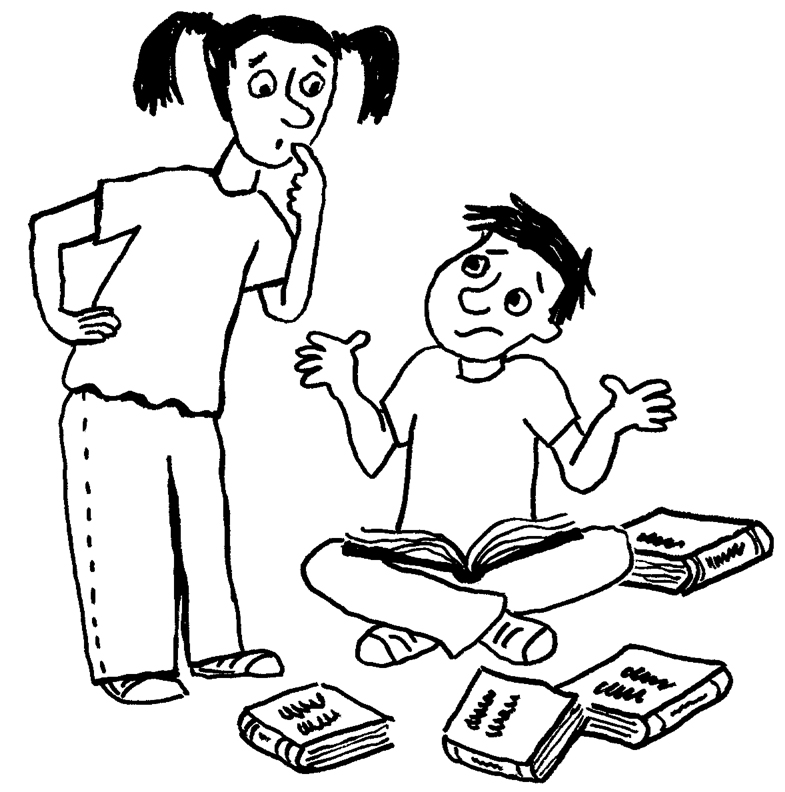 SONUÇ = BAŞARISIZLIKŞİMDİ EN BAŞTAN BAŞLAYALIM:VERİMLİ DERS ÇALIŞMA NEDİR?Verimli ders çalışma, bir amaç doğrultusunda planlı ve programlı çalışmaktır. Bu programda sadece çalışılacak dersler değil aynı zamanda sosyal etkinliklere, keyif aldığınız aktivitelere, dinlenmelere de yer verilir. VERİMLİ DERS ÇALIŞMA PROGRAMI HAZIRLAMAİyi bir program “Nasıl bir ortamda çalışmalıyım?”, “ Neyi çalışmalıyım?”, “Ne kadar çalışmalıyım?” ve “Nasıl çalışmalıyım?” sorularına cevap verebilmelidir.                                 Çalışma Odası Nasıl Olmalıdır?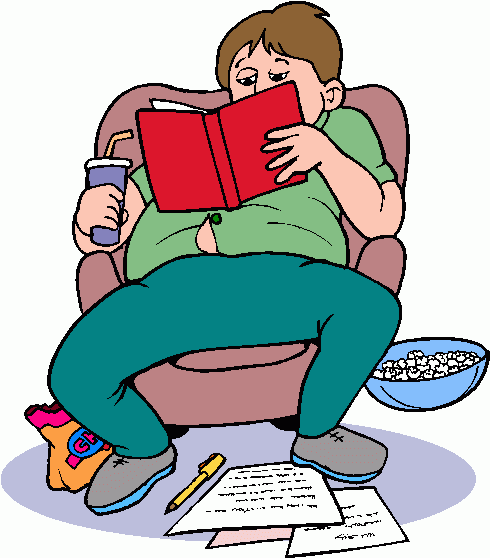 UNUTULMAMASI GEREKEN BİR NOKTA DAHA...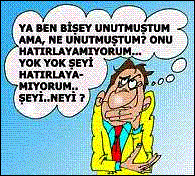 2. Tekrar: 24 saat sonra 30 dakikalık tekrar, öğrendiklerinizin belleğinizde yaklaşık bir hafta kalmasını sağlar. 3. Tekrar: Bir haftanın sonunda yapılan bir saatlik tekrar öğrendikleriniz bir ay belleğinizde kalmasını sağlar.4. Tekrar: Bir ay sonunda yapılacak olan bir günlük tekrar öğrendiklerinizin uzun süreli belleğe etkili şekilde yerleşmesini sağlar.GENELLİKLE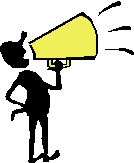 Okuduklarımızın % 10’unu,İşittiklerimizin % 20’sini,Gördüklerimizin % 30’unu,Görüp ve işittiklerimizin % 50’sini,Görüp, işittiklerimizin ve söylediklerimizin % 80’iniGörüp, işittiklerimizin, söylediklerimizin ve yaptıklarımızın % 90’ını hatırlarız.Yani, başarıya ulaşabilmek için bütün duyu organlarımızı öğrenme sürecinde aktif şekilde kullanmamız gerekmektedir. Buna göre: ÖĞRENMEK İSTEDİKLERİNİZİ DİNLEYİN, OKUYUN, YAZIN, ARALIKLI TEKRAR YAPIN…ETKİN DİNLEME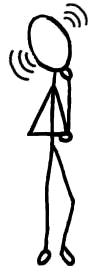 Etkin bir dinleyici olmak için "İFİKAN" adlı bir yöntemi uygulayabilirsiniz. İ – İleriye bak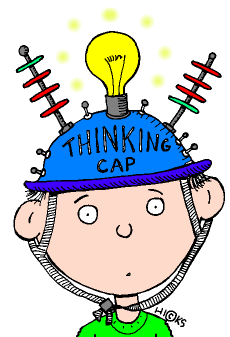 F – Fikirler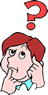 İ – İşaretler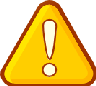 K – Katıl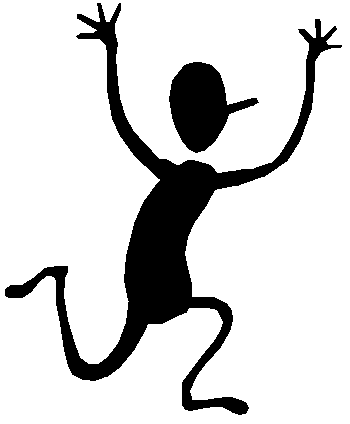 A – Araştır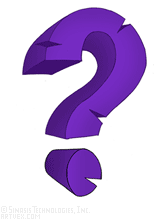 N - Not tutma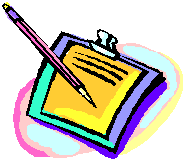 SONUÇ OLARAK;OKULDA ÖĞRENCİNİN BAŞARISINIÖNEMLİ ÖLÇÜDE ETKİLEYEN ÇALIŞMA ALIŞKANLIKLARI	* Planlı ve programlı çalışma	* Zamanın iyi kullanılması ve planlanması	* Çalışma ortamının düzenlenmesi	* Not tutma	* Etkili dinleme	* Verimli okuma	* Özet çıkarma	* Güdülenme	* Derse hazırlıklı gelme	* Tekrar